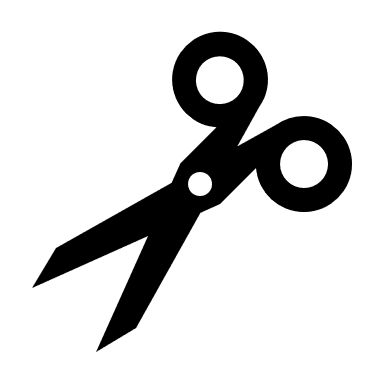 605 040876 54387 64350 0539 040 052548 6325 968 0009 423 075427 089747 747207 0891 000 00048 6321 500 9685 968 0869 823 075474 747405 060765 432304 056Five million nine hundred
sixty-eight
thousand
eighty-six500 000 + 
40 000 +
8000 + 600 +
30 + 2765 thousand
43250 000 + 50 + 3Forty-eight
thousand six
hundred
thirty-twoNine million 
forty thousand
fifty-two747 thousand
747300 000 +
4000 + 50 + 69 000 000 + 800 000 + 
20 000 + 3000 + 70 + 5400 000 + 
70 000 + 4000 + 700 +
40 + 7Four hundred
twenty-seven
thousand
eighty-nine1 million876 thousand
5 hundred 43200 000 +
7000 + 
80 + 9One million 
five hundred
thousand
nine hundred
sixty-eight605 thousand
405 000 000 + 
900 000 + 
60 000 +
800087 thousand
6 hundred 43Nine million four hundred 
twenty-three
thousand
seventy-fiveFour hundred
five thousand
sixty